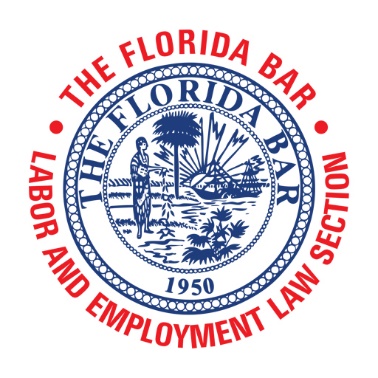  AGENDA Labor and Employment Law Section Executive Council Meeting Wyndham Grand Jupiter at Harbourside Place
122 Soundings Avenue, Jupiter, FL 33477(561) 273-6600(Ibis)Friday, April 12, 20195:00 p.m. – 6:00 p.m. Call-in Number: 1-888-376-5050Participant Pin: 1563821345I. 	Call to Order and Introductions – Cathleen Scott, Chair Secretary/Treasurer Report – Alan O. Forst, Secretary/Treasurer Minutes – January 17, 2018 (Attachment A)February 2019 Financial Statement (Attachment B)Committee and Subcommittee Reports Committees to Report on the Progress of their Goals (Attachment C)Bar Journal Committee Report – Robert Eschenfelder (Attachment D)  New Business Hall of Fame Nomination of Alan Gerlach (Attachment E)Hall of Fame Nomination of William Russell “Russ” Hamilton, III (Attachment F)Update on Gender Discrimination: The New Gender Equality Audio Webcast, June 5, 2019Informational Friday, April 12, 2019 12:25 a.m. – 4:45 p.m.	Advanced Labor Topics 2019 (Dunes)5:00 p.m. – 6:00 p.m.		Labor Executive Council Meeting (Ibis)6:00 p.m. – 6:30 p.m.		Reception (Beacon)6:30 p.m. – 8:30 p.m.		Dinner (Beacon)Saturday, April 13, 2019 8:25 a.m. – 12:30 p.m.	Advanced Labor Topics 2019 (Dunes)Next Executive Council Meeting 
The Florida Bar Annual Convention 2019Boca Raton Resort & Club501 E. Camino Real, Boca Raton, FL 33432(561) 447-3000Thursday, June 27, 20195:00 p.m. – 6:30 p.m.	 Labor and Employment Law Section Executive Council Meeting6:30 p.m. – 7:30 p.m.ReceptionFriday, June 28, 20199:00 a.m. – 11:00 a.m.Mediation and Arbitration Issues in Employment Matters: Thinking Outside the BoxPresented by the Alternative Dispute Resolution and Labor and Employment Law SectionsAdjournment  